      ПОСТАНОВЛЕНИЕ	         КАРАР№ 13                             с. Большой Шурняк	                     от 30.11.2017 г.Об утверждении Плана мероприятийв целях реализации решения референдумаот «19» ноября 2017 года В соответствии с Федеральным законом от 06.10.2003 № 131-ФЗ «Об общих принципах организации местного самоуправления в Российской Федерации», Уставом муниципального образования Большешурнякское сельское поселение Елабужского муниципального района, решением территориальной избирательной комиссии Елабужского района (комиссия референдума) от 19.11.2017 года № 38/316. ПОСТАНОВЛЯЮ:Утвердить План мероприятий в целях реализации решения референдума от «19» ноября  2017 года (приложение №1).Настоящее постановление вступает в силу со дня его официального обнародования.Контроль за исполнением настоящего постановления оставляю за собой.Руководитель                                                                              Н.И. МельниковПриложение № 1к постановлению Исполнительного комитета Большешурнякского сельского поселения Елабужского муниципального района № 13 от  30.11.2017 годаПлан мероприятийв целях реализации решения референдумаИСПОЛНИТЕЛЬНЫЙ КОМИТЕТ БОЛЬШЕШУРНЯКСКОГОСЕЛЬСКОГО ПОСЕЛЕНИЯЕЛАБУЖСКОГО МУНИЦИПАЛЬНОГОРАЙОНАРЕСПУБЛИКИ ТАТАРСТАН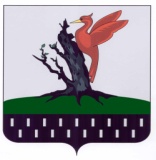 ТАТАРСТАН РЕСПУБЛИКАСЫАЛАБУГА  МУНИЦИПАЛЬ РАЙОНЫ  ОЛЫ ШУРНЯК АВЫЛ ЖИРЛЕГЕ  БАШКАРМА КОМИТЕТЫ№ п/пМероприятия Срок исполнения Ответственный1.Подготовка списка граждан сельского поселения для уплаты средств самообложения и извещение граждан о порядке уплаты средств самообложениядо 1 декабря 2017 годаИсполнительный комитет сельского поселения2.Сбор средств самообложенияВ течение двух месяцев после обнародования принятого на референдуме решенияИсполнительный комитет сельского поселения3.Контроль за правильностью исчисления, полнотой и своевременностью оплаты средств самообложения гражданпостоянноИсполнительный комитет сельского поселения4.Проведение  по предоставленным  данным анализа  состояния недоимки по самообложениюрегулярноИсполнительный комитет сельского поселения5.Уточнение бюджета поселения на сумму собранных от граждан средств на реализацию мероприятий с привлечением средств самообложения граждандо 31.05.2018 годаФинансово-бюджетная палата ЕМР РТ (проект), Совет сельского поселения (принятие решения)6.Уточнение бюджета поселения на сумму иных межбюджетных трансфертов на реализацию мероприятий с привлечением средств самообложения гражданПо мере выхода распоряжения Кабинета Министров Республики ТатарстанФинансово-бюджетная палата ЕМР РТ 7.Контроль за целевым использованием денежных средствв течениегодаМКУ «Контрольно-счетная палата» Елабужского муниципального района РТ» (по согласованию)8.Отчет Главы сельского поселения об исполнении мероприятий, определенных решением референдумаодин раз в годГлава сельского поселения9.Обнародование отчета Главы сельского поселения об исполнении мероприятий, определенных решением референдума путем размещения его на информационных стендах сельского поселения и (или) официальном сайте муниципального образованияв течение 5-и дней Глава сельского поселения